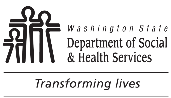 	BEHAVIORAL HEALTH ADMINISTRATION (BHA)	Outpatient Competency Restoration Program (OCRP)	Transition Plan	BEHAVIORAL HEALTH ADMINISTRATION (BHA)	Outpatient Competency Restoration Program (OCRP)	Transition Plan	BEHAVIORAL HEALTH ADMINISTRATION (BHA)	Outpatient Competency Restoration Program (OCRP)	Transition Plan	BEHAVIORAL HEALTH ADMINISTRATION (BHA)	Outpatient Competency Restoration Program (OCRP)	Transition Plan	BEHAVIORAL HEALTH ADMINISTRATION (BHA)	Outpatient Competency Restoration Program (OCRP)	Transition Plan	BEHAVIORAL HEALTH ADMINISTRATION (BHA)	Outpatient Competency Restoration Program (OCRP)	Transition Plan	BEHAVIORAL HEALTH ADMINISTRATION (BHA)	Outpatient Competency Restoration Program (OCRP)	Transition Plan	BEHAVIORAL HEALTH ADMINISTRATION (BHA)	Outpatient Competency Restoration Program (OCRP)	Transition Plan	BEHAVIORAL HEALTH ADMINISTRATION (BHA)	Outpatient Competency Restoration Program (OCRP)	Transition PlanIdentifying InformationIdentifying InformationIdentifying InformationIdentifying InformationIdentifying InformationIdentifying InformationIdentifying InformationIdentifying InformationIdentifying InformationIdentifying InformationPERSON’S NAMEPERSON’S NAMEPERSON’S NAMEPERSON’S NAMEPERSON’S NAMECAUSE NUMBER(S)CAUSE NUMBER(S)CAUSE NUMBER(S)CAUSE NUMBER(S)CAUSE NUMBER(S)ORDERING COURTORDERING COURTORDERING COURTORDERING COURTORDERING COURTDATE OF OCRP ORDER SIGNATUREDATE OF OCRP ORDER SIGNATUREDATE OF OCRP ORDER SIGNATUREDATE OF OCRP ORDER SIGNATUREDATE OF OCRP ORDER SIGNATUREOCRP PROVIDEROCRP PROVIDEROCRP PROVIDEROCRP PROVIDEROCRP PROVIDERDATE OF OCRP INTAKEDATE OF OCRP INTAKEDATE OF OCRP INTAKEDATE OF OCRP INTAKEDATE OF OCRP INTAKEContact InformationContact InformationContact InformationContact InformationContact InformationContact InformationContact InformationContact InformationContact InformationContact InformationForensic NavigatorForensic NavigatorForensic NavigatorNAME(S)NAME(S)NAME(S)NAME(S)PHONE NUMBER(S)PHONE NUMBER(S)PHONE NUMBER(S)Forensic NavigatorForensic NavigatorForensic NavigatorOCRP ProviderOCRP ProviderOCRP ProviderFHARPS ProviderFHARPS ProviderFHARPS ProviderFPATH ProviderFPATH ProviderFPATH ProviderBehavioral Health ProviderBehavioral Health ProviderBehavioral Health ProviderSubstance Use Disorder ProviderSubstance Use Disorder ProviderSubstance Use Disorder ProviderDefense CounselDefense CounselDefense CounselOther Support(s)Other Support(s)Other Support(s)Housing LocationHousing LocationHousing LocationADDRESSADDRESSADDRESSADDRESSPHONE NUMBERPHONE NUMBERPHONE NUMBERFive (5) Day ScheduleFive (5) Day ScheduleFive (5) Day ScheduleFive (5) Day ScheduleFive (5) Day ScheduleFive (5) Day ScheduleFive (5) Day ScheduleFive (5) Day ScheduleFive (5) Day ScheduleFive (5) Day ScheduleDay 1      TIME / ACTIVITY / PROVIDERDay 1      TIME / ACTIVITY / PROVIDERDay 2      TIME / ACTIVITY / PROVIDERDay 2      TIME / ACTIVITY / PROVIDERDay 3      TIME / ACTIVITY / PROVIDERDay 3      TIME / ACTIVITY / PROVIDERDay 4      TIME / ACTIVITY / PROVIDERDay 4      TIME / ACTIVITY / PROVIDERDay 4      TIME / ACTIVITY / PROVIDERDay 5      TIME / ACTIVITY / PROVIDERIncluded in Five (5) Day ScheduleIncluded in Five (5) Day ScheduleIncluded in Five (5) Day ScheduleIncluded in Five (5) Day ScheduleIncluded in Five (5) Day ScheduleIncluded in Five (5) Day ScheduleIncluded in Five (5) Day ScheduleIncluded in Five (5) Day ScheduleIncluded in Five (5) Day ScheduleIncluded in Five (5) Day Schedule  DSHS	  Transportation	  OCRP Intake	  Medication appointment scheduled  SSI / SSDI	  Support services (food / clothing / supplies)	  Contact with providers (to include CPCs)  Phone	  Housing	  Behavioral health intake	  Substance use disorder intake  DSHS	  Transportation	  OCRP Intake	  Medication appointment scheduled  SSI / SSDI	  Support services (food / clothing / supplies)	  Contact with providers (to include CPCs)  Phone	  Housing	  Behavioral health intake	  Substance use disorder intake  DSHS	  Transportation	  OCRP Intake	  Medication appointment scheduled  SSI / SSDI	  Support services (food / clothing / supplies)	  Contact with providers (to include CPCs)  Phone	  Housing	  Behavioral health intake	  Substance use disorder intake  DSHS	  Transportation	  OCRP Intake	  Medication appointment scheduled  SSI / SSDI	  Support services (food / clothing / supplies)	  Contact with providers (to include CPCs)  Phone	  Housing	  Behavioral health intake	  Substance use disorder intake  DSHS	  Transportation	  OCRP Intake	  Medication appointment scheduled  SSI / SSDI	  Support services (food / clothing / supplies)	  Contact with providers (to include CPCs)  Phone	  Housing	  Behavioral health intake	  Substance use disorder intake  DSHS	  Transportation	  OCRP Intake	  Medication appointment scheduled  SSI / SSDI	  Support services (food / clothing / supplies)	  Contact with providers (to include CPCs)  Phone	  Housing	  Behavioral health intake	  Substance use disorder intake  DSHS	  Transportation	  OCRP Intake	  Medication appointment scheduled  SSI / SSDI	  Support services (food / clothing / supplies)	  Contact with providers (to include CPCs)  Phone	  Housing	  Behavioral health intake	  Substance use disorder intake  DSHS	  Transportation	  OCRP Intake	  Medication appointment scheduled  SSI / SSDI	  Support services (food / clothing / supplies)	  Contact with providers (to include CPCs)  Phone	  Housing	  Behavioral health intake	  Substance use disorder intake  DSHS	  Transportation	  OCRP Intake	  Medication appointment scheduled  SSI / SSDI	  Support services (food / clothing / supplies)	  Contact with providers (to include CPCs)  Phone	  Housing	  Behavioral health intake	  Substance use disorder intake  DSHS	  Transportation	  OCRP Intake	  Medication appointment scheduled  SSI / SSDI	  Support services (food / clothing / supplies)	  Contact with providers (to include CPCs)  Phone	  Housing	  Behavioral health intake	  Substance use disorder intakeOther InformationOther InformationOther InformationOther InformationOther InformationOther InformationOther InformationOther InformationOther InformationOther InformationSAFETY CONCERNS, SPECIAL NEEDS, TECHNOLOGY NEEDS, LANGUAGE NEEDS, NATURAL SUPPORTS, HOBBIES)SAFETY CONCERNS, SPECIAL NEEDS, TECHNOLOGY NEEDS, LANGUAGE NEEDS, NATURAL SUPPORTS, HOBBIES)SAFETY CONCERNS, SPECIAL NEEDS, TECHNOLOGY NEEDS, LANGUAGE NEEDS, NATURAL SUPPORTS, HOBBIES)SAFETY CONCERNS, SPECIAL NEEDS, TECHNOLOGY NEEDS, LANGUAGE NEEDS, NATURAL SUPPORTS, HOBBIES)SAFETY CONCERNS, SPECIAL NEEDS, TECHNOLOGY NEEDS, LANGUAGE NEEDS, NATURAL SUPPORTS, HOBBIES)SAFETY CONCERNS, SPECIAL NEEDS, TECHNOLOGY NEEDS, LANGUAGE NEEDS, NATURAL SUPPORTS, HOBBIES)SAFETY CONCERNS, SPECIAL NEEDS, TECHNOLOGY NEEDS, LANGUAGE NEEDS, NATURAL SUPPORTS, HOBBIES)SAFETY CONCERNS, SPECIAL NEEDS, TECHNOLOGY NEEDS, LANGUAGE NEEDS, NATURAL SUPPORTS, HOBBIES)SAFETY CONCERNS, SPECIAL NEEDS, TECHNOLOGY NEEDS, LANGUAGE NEEDS, NATURAL SUPPORTS, HOBBIES)SAFETY CONCERNS, SPECIAL NEEDS, TECHNOLOGY NEEDS, LANGUAGE NEEDS, NATURAL SUPPORTS, HOBBIES)PERSON COMPLETING FORMPERSON COMPLETING FORMPERSON COMPLETING FORMPERSON COMPLETING FORMPERSON COMPLETING FORMPERSON COMPLETING FORMPERSON COMPLETING FORMPERSON COMPLETING FORMDATE FORM COMPLETEDDATE FORM COMPLETED